                                                                                                                                                                                                                                                                                                                                                                                                                                                                                                                                                                                                                      РОССИЙСКАЯ ФЕДЕРАЦИЯ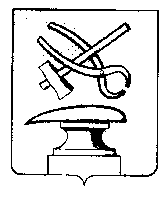 ПЕНЗЕНСКАЯ ОБЛАСТЬСОБРАНИЕ ПРЕДСТАВИТЕЛЕЙ             ГОРОДА КУЗНЕЦКАРЕШЕНИЕ  (проект)Об избрании заместителя председателя Собрания представителей город Кузнецка шестого созыва Принято Собранием представителей города Кузнецка 10 октября 2017 годаНа основании  статьи 23 Устава города Кузнецка Пензенской области, Собрание представителей  города Кузнецка решило:1. Утвердить протокол № __ счетной комиссии о результатах тайного голосования по выборам заместителя председателя Собрания представителей города Кузнецка.2.    Избрать заместителем председателя Собрания представителей города Кузнецка  депутата Собрания представителей города Кузнецка шестого  созыва  по избирательному округу № ____ – ______________________________.3.  Настоящее решение вступает в силу со дня его принятия. Глава города Кузнецка                                                             В.А.Назаров